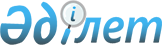 Қазақстан Республикасы Үкіметінің құрамы туралыҚазақстан Республикасы Президентінің 2014 жылғы 4 сәуірдегі № 787 Жарлығы

      Қазақстан Республикасы Конституциясының 44-бабына сәйкес:

      Бақытжан Әбдірұлы Сағынтаев – Қазақстан Республикасы Премьер-Министрінің бірінші орынбасары;

      Гүлшара Наушақызы Әбдіқалықова – Қазақстан Республикасы Премьер-Министрінің орынбасары;

      Әсет Өрентайұлы Исекешев – Қазақстан Республикасы Премьер-Министрінің орынбасары – Қазақстан Республикасының Индустрия және жаңа технологиялар министрі;

      Бақыт Тұрлыханұлы Сұлтанов – Қазақстан Республикасы Премьер-Министрінің орынбасары – Қазақстан Республикасының Қаржы министрі;

      Асылжан Сарыбайұлы Мамытбеков – Қазақстан Республикасының Ауыл шаруашылығы министрі;

      Берік Мәжитұлы Имашев – Қазақстан Республикасының Әділет министрі;

      Аслан Бәкенұлы Сәрінжіпов – Қазақстан Республикасының Білім және ғылым министрі;

      Салидат Зекенқызы Қайырбекова – Қазақстан Республикасының Денсаулық сақтау министрі;

      Тамара Босымбекқызы Дүйсенова – Қазақстан Республикасының Еңбек және халықты әлеуметтік қорғау министрі;

      Жеңіс Махмұдұлы Қасымбек – Қазақстан Республикасының Көлік және коммуникация министрі;

      Нұрлан Жамбылұлы Қаппаров – Қазақстан Республикасының Қоршаған орта және су ресурстары министрі;

      Арыстанбек Мұхамедиұлы – Қазақстан Республикасының Мәдениет министрі;

      Ұзақбай Сүлейменұлы Қарабалин – Қазақстан Республикасының Мұнай және газ министрі;

      Болат Бидахметұлы Жәмішев – Қазақстан Республикасының Өңірлік даму министрі;

      Ерлан Әбілфайызұлы Ыдырысов – Қазақстан Республикасының Сыртқы істер министрі;

      Владимир Карпович Божко – Қазақстан Республикасының Төтенше жағдайлар министрі;

      Қалмұханбет Нұрмұханбетұлы Қасымов – Қазақстан Республикасының Ішкі істер министрі;

      Ерболат Асқарбекұлы Досаев – Қазақстан Республикасының Экономика және бюджеттік жоспарлау министрі;

      Жанар Сейдахметқызы Айтжанова – Қазақстан Республикасының Экономикалық интеграция істері министрі;

      Қазақстан Республикасы Байланыс және ақпарат агенттігінің төрағасы Асқар Қуанышұлы Жұмағалиев – Қазақстан Республикасы Үкіметінің мүшесі болып тағайындалсын.      Қазақстан Республикасының

      Президенті                            Н.Назарбаев
					© 2012. Қазақстан Республикасы Әділет министрлігінің «Қазақстан Республикасының Заңнама және құқықтық ақпарат институты» ШЖҚ РМК
				